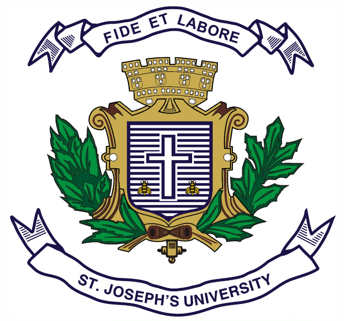 ST JOSEPH’S UNIVERSITY, BENGALURU -27B. Com – 4th SEMESTERSEMESTER EXAMINATION: APRIL 2024(Examination conducted in May / June 2024)BCIFA4322: FINANCIAL MANAGEMENT II(PV tables to be provided)(For current batch students only)Time: 2 Hours								    Max Marks: 60This paper contains __2____ printed pages and __4___ partsSection A I. Answer any five of the following 			                  (3 x 5 = 15 marks)State any three tools for managing interest rate risk.Company B has earnings of 420,500$. A similar listed company has a PE ratio of 7. Calculate value of the company.A plc (UK) receives 100,000$ from a customer in US. The exchange rate is USD per 1pound - 1.6250 - 1.6310. How many pounds will A plc receive?List out any three objectives of working capital management?Calculate EOQ based on the following information – Carrying cost – 12%Ordering cost – 12$Annual requirements – 40,000 unitsCost per unit – 5$ per unit.Mention any three types of leasing services?Section BII. Answer any two of the following 			                  (5 x 2 = 10 marks)Explain the sources of Islamic finance.Co Q(UK) needs to pay $ 450,000 in 3 months. Spot rate $/ pound = 1.7 – 1.7040UK interest rate – 6% - 7.5%US interest rate – 5% - 6.5%What is the pound cost of this using a money market hedge?Write a short note on Baumol’s model.	Section C 	III. Answer any two of the following 			               (10 x 2 = 20 marks)A company is preparing a free cash flow forecast in order to calculate the value of equity. The following information is available-Sales – current sales are $500m. growth is expected to be 8% in year 1, falling by 2% pa until sales level out in year 5 where they are expected to remain constant in perpetuity. The operating profit margin will be 10% for the first two years and 12% thereafter. Depreciation in year 1 will be 7$m increasing by 1m $ pa over the planning horizon before levelling off. The tax will be charged at 30% pa and the WACC is 10%. The market value of debt is 40m$.Calculate value of equity.Nero co cash flow forecast shows that it will have to borrow 2m $ from Goodfellow Bank in 4 months’ time for a period of 3 months. The company fears that by the time the loan is taken out, int rates will have risen.  The current int rate is 5% and this is offered by Helpy bank on the required FRA.	(i) state what kind of FRA is needed?		(1 mark)		(ii)	 What are the cash flows if the int rate has risen to 6.5% when the loan is taken out? (3marks)(iii)	What are the cash flows if the int rate has fallen to 4% when the loan is taken out? (3marks)(iv) Explain the concept of Caps, Collars and Floors.	(3 marks)Elucidate the theory of purchasing power and interest rate parity with assumptions.Section DIV. Answer the following 					                   	(15marks)A) Orange Co estimates the following figures for the coming year.Inventory levels are constant. The raw materials are 80% of cost of sales and it is all on credit. You are required to calculate the cash operating cycle.		(8M) B) what is factoring? write a short note on its advantages and disadvantages. 	(7M)Sales – all on credit$ 3,600,000Receivables $ 306,000Gross profit margin 25% on salesFinished goods$ 200,000Work in Progress$ 350,000Raw materials (balance held)$ 150,000Trade payables$ 130,000